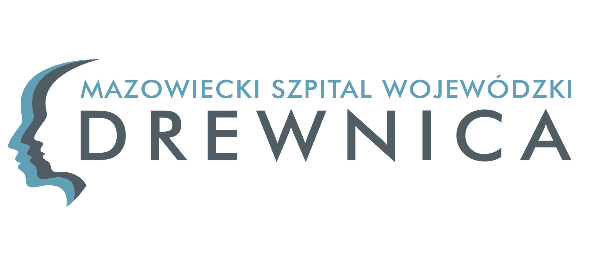 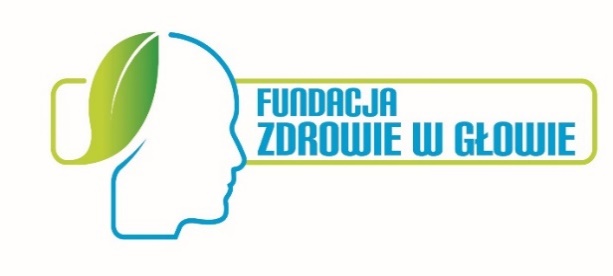 Mazowiecki Szpital Wojewódzki Drewnica Sp. z o.o. działając w partnerstwie z Fundacją ZDROWIE 
W GŁOWIE przy realizacji zadania publicznego pn. „Program Wsparcia Domów Opieki Medycznej”, dotyczącego działalności Drewnickiego Domu Opieki Medycznej (DDOM), współfinansowanego 
ze środków Województwa Mazowieckiegorekrutuje na rzecz Fundacji Zdrowie w Głowie kandydata na stanowisko:TERAPEUTA ZAJĘCIOWYWarunki pracyumowa zlecenie lub samozatrudnienie,okres zatrudnienia od 01.05.2023 r. do 31.12.2023 r.,miejsce pracy: 05-091 Ząbki, ul. Rychlińskiego 1, (teren Mazowieckiego Szpitala Wojewódzkiego Drewnica Sp. z o.o.,bud.H)czas pracy: elastyczny, w dniach i godzinach funkcjonowania DDOM, tj. w godz. 7.00 – 17.00.Wymaganiakwalifikacje zawodowe pozwalające na prowadzenie zajęć z zakresu terapii zajęciowej, doświadczenie zawodowe w pracy z osobami starszymi,zdolności organizacyjne i komunikacyjne,kreatywność,dyspozycyjność,samodzielność,umiejętność pracy w zespole,Zakres obowiązkówplanowanie grupowego i indywidualnego programu działań terapeutycznych w oparciu 
o zainteresowania, potrzeby i możliwości uczestników DDOM,opracowanie miesięcznego planu oraz harmonogramu indywidualnych oraz grupowych zajęć terapeutycznych,określenie stanu psychofizycznego, potrzeb i problemów podopiecznego celem ustalenia jego możliwości do samodzielnych działań,nawiązywanie kontaktu z podopiecznymi i motywowanie ich do udziału w określonych formach terapii,organizowanie i prowadzenie terapii z uczestnikami DDOM,organizowanie oraz wspólne obchodzenie świąt oraz wydarzeń okolicznościowych, jak również spotkań kulturalno – oświatowych,stwarzanie przestrzeni, w której uczestnik DDOM będzie czuł się akceptowalny, podtrzymywał swoje pasje i zainteresowania,kontakt z rodziną i opiekunami uczestników DDOM,dbanie o bezpieczeństwo podopiecznych,organizowanie własnego stanowiska pracy zgodnie z zasadami ergonomii, przepisami BHP oraz przepisami przeciwpożarowymi,współpraca z zespołem realizującym projekt,prowadzenie dokumentacji.Wymagane dokumentykopie dokumentów potwierdzających wykształcenie uprawniające do pracy na stanowisku terapeuty zajęciowego.CV z uwzględnieniem przebiegu pracy zawodowej oraz klauzulą o ochronie danych osobowych„Wyrażam zgodę na przetwarzanie moich danych osobowych dla potrzeb niezbędnych do realizacji procesu rekrutacji przez Mazowiecki Szpital Wojewódzki Drewnica Sp. z o.o. (zgodnie z ustawą z dnia 10 maja 2018 roku o ochronie danych osobowych (Dz. Ustaw z 2018, poz. 1000) oraz zgodnie z Rozporządzeniem Parlamentu Europejskiego i Rady (UE) 2016/679 z dnia 27 kwietnia 2016 r. w sprawie ochrony osób fizycznych w związku z przetwarzaniem danych osobowych i w sprawie swobodnego przepływu takich danych oraz uchylenia dyrektywy 95/46/WE (RODO))”.Etapy postępowania rekrutacyjnego:I. Weryfikacja ofert przez komisję rekrutacyjną, pod kątem ich zgodności z wymaganiami określonymi w ogłoszeniu.II. Rozmowa kwalifikacyjna z wybranymi kandydatami.Osoby zainteresowane prosimy o składanie oferty wraz z wymaganymi dokumentami do dnia 20.04.2023 r., drogą mailową na adres: rekrutacja.ddom@drewnica.pl lub osobiście w zamkniętej kopercie w kancelarii siedzibie oferenta z dopiskiem: „Drewnicki Dom Opieki Medycznej” – terapeuta zajęciowy.Zgodnie z art. 13 Ogólnego Rozporządzenia o Ochronie Danych (RODO) informujemy, że: Administratorem danych osobowych osób ubiegających się o zatrudnienie jest Mazowiecki Szpital Wojewódzki Drewnica Sp. z o.o., ul. Karola Rychlińskiego 1, 05-091 Ząbki.Administrator wyznaczył Inspektora Ochrony Danych, z którym można kontaktować w sprawach przetwarzania danych osobowych za pośrednictwem poczty elektronicznej iod@drewnica.plAdministrator będzie przetwarzał dane osobowe na podstawie art 6 ust. 1 lit. a) i c) oraz art. 9 ust. 2 lit. b) RODO w zw. z realizacją przepisów wynikających z art. 22 ustawy z dnia 26 czerwca 1974 r. Kodeks pracy. Dane osobowe kandydatów do pracy są przetwarzane w celu przeprowadzenia rekrutacji na wolne stanowisko pracy.Dane osobowe mogą być udostępnione innym uprawnionym podmiotom, na podstawie przepisów prawa, a także na rzecz podmiotów, z którymi administrator zawarł umowę w związku z realizacją usług na rzecz Administratora (np. kancelarią prawną, dostawcą oprogramowania, zewnętrznym audytorem).Administrator nie zamierza przekazywać danych osobowych do państwa trzeciego lub organizacji międzynarodowej.Przysługuje prawo uzyskać kopię swoich danych osobowych w siedzibie administratora.Dane osobowe będą przechowywane przez okres prowadzenia naboru na wolne stanowisko pracy, nie dłużej niż przez okres 90 dni liczonych od dnia zakończenia procesu naboru.Osobie, której dane dotyczą przysługuje prawo dostępu do treści swoich danych, ich sprostowania, usunięcia danych lub ograniczenia przetwarzania, a także prawo do wniesienia skargi do organu nadzorczego, tj. Prezesa Urzędu Ochrony Danych Osobowych.Podanie danych osobowych jest dobrowolne, jednakże niezbędne do wzięcia udziału w naborze na wolne stanowisko pracy. Konsekwencją niepodania danych osobowych jest brak udziału w naborze na wolne stanowisko pracy.Administrator nie podejmuje decyzji w sposób zautomatyzowany w oparciu o podane dane osobowe.Zastrzegamy sobie prawo do odpowiedzi tylko na wybrane aplikacje.   